Associazione Culturale FUTURO REMOTO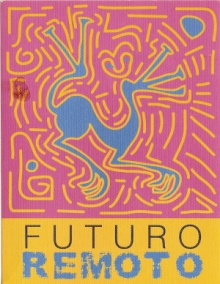 Corso Benedetto di Virgilio,  Tel 340 3174515 - Villetta Barrea (AQ)Confronto pubblico sulla Pineta di Villetta Barrea Storia, tradizioni, paesaggio, ricerche scientifiche. Biodiversità a rischio? Quale strategia per i boschi del Parco Nazionale d’Abruzzo, Lazio e Molise ? Villetta Barrea (AQ), Palazzo Dorotea, venerdì 22 luglio 2022, ore 10.00Intervengono: Giusy Colantoni (sindaco di Villetta Barrea), Giovanni Cannata (presidente del Parco Nazionale d’Abruzzo, Lazio e Molise), Alberto D’Orazio (già presidente della Comunità del Parco del PNALM) Bartolomeo Schirone (professore ordinario di Selvicoltura e Assestamento Forestale, Università della Tuscia -Viterbo), Franco Tassi (già direttore del Parco Nazionale d’Abruzzo, Lazio e Molise), Franco Pedrotti (professore emerito di Botanica Università di Camerino), Luciano Sammarone (direttore del PNALM), Stefano Allavena (coordinatore LIPU Abruzzo), Alessandro Ursitti (Pro Natura Abruzzo) , Erminio Colantoni (consigliere comunale di Villetta Barrea), Carlo Alberto Graziani (già presidente  del Parco Nazionale Monti Sibillini)Sono state invitate le Associazioni ambientaliste abruzzesi.E’invitata la cittadinanzaSeguirà alle 13,30 una degustazione pastorale.info : Associazione culturale Futuro Remoto tel 340 3174515  